                 ҚАУЛЫСЫ	                                                                ПОСТАНОВЛЕНИЕ_ 2021 жылғы 12  сәуір_ №_13_         Нұр-Сұлтан қаласы                                                                               город Нур-СултанҚазақстан Республикасының Бас мемлекеттік санитариялық дәрігерінің қаулыларына өзгерістер мен толықтырулар енгізу туралы Қазақстан Республикасының халқы арасында COVID-19 (бұдан әрі – COVID-19) коронавирустық инфекциясының таралуының алдын алу мақсатында «Халық денсаулығы және денсаулық сақтау жүйесі туралы» 2020 жылғы 7 шілдедегі Қазақстан Республикасы Кодексінің 104-бабының 1-тармақшасына сәйкес ҚАУЛЫ ЕТЕМІН:1. «Қазақстан Республикасының мемлекеттік шекарасындағы өткізу пункттерінде коронавирустық инфекция ауруының алдын алу жөніндегі шараларды одан әрі  күшейту туралы» Қазақстан Республикасының Бас мемлекеттік санитариялық дәрігерінің 2020 жылғы 23 қазандағы № 59 қаулысына (бұдан әрі – № 59 БМСДҚ) мынадай өзгерістер енгізілсін:7-тармақтың 1) тармақшасы мынадай редакцияда жазылсын:«1) Анықтама ұсынбаған жолаушыларды әуе кемесінің бортына отырғызуға жібермеуді;»;2) № 59 БМСДҚ-ға 1-қосымшада 5-тармақ алып тасталсын.2. «Қазақстан Республикасының халқы арасында коронавирустық инфекция ауруының алдын алу жөніндегі шараларды одан әрі күшейту туралы» Қазақстан Республикасының Бас мемлекеттік санитариялық дәрігерінің 2020 жылғы 25 желтоқсандағы № 67 қаулысына (бұдан әрі – № 67 БМСДҚ) мынадай өзгерістер енгізілсін:1) № 67 БМСДҚ-ның 18-тармағы мынадай редакцияда жазылсын:«18. Карантиндік шараларды қатаңдату туралы шешімді қалыптасқан эпидемиологиялық жағдайға байланысты халықтың санитариялық-эпидемиологиялық саламаттылығы саласындағы қызметті жүзеге асыратын облыстардың, Алматы, Нұр-Сұлтан, Шымкент қалаларының Бас мемлекеттік санитариялық дәрігерлері, Қазақстан Республикасы Қорғаныс министрлігінің құрылымдық бөлімшелерінің, ұлттық қауіпсіздік және ішкі істер органдарының басшылары қабылдайды. Карантиндік шараларды жеңілдету туралы шешімді қалыптасқан эпидемиологиялық жағдайға байланысты Қазақстан Республикасының Бас мемлекеттік санитариялық дәрігері қабылдайды.»;2) ҚР БМСД №67 қаулысына 33-қосымшада ІІІ бөлімнің 1.2 - тармағының 12) тармақшасы мынадай редакцияда жазылсын:«12) еңбек демалысына, іссапарға, науқастануына және басқа да себептерге байланысты күнтізбелік 5 және одан да көп күн бойы жұмыс орнында болмаған жағдайда медицина қызметкерлері;».    3. «Қазақстан Республикасының халқы арасында коронавирустық инфекция ауруының алдын алу жөніндегі шараларды одан әрі жүргізу туралы» Қазақстан Республикасының Бас мемлекеттік санитариялық дәрігерінің 2021 жылғы 27 қаңтардағы № 3 қаулысына (бұдан әрі – ҚР БМСД № 3 қаулысы) мынадай өзгерістер мен толықтырулар енгізілсін:1) ҚР БМСД №3 қаулысына 1-қосымшада 10-тармақ мынадай редакцияда жазылсын:«10. Халыққа вакцинациялаудың қолжетімділігін арттыру және екпе алу процесін жеңілдету мақсатында осы әдістемелік ұсынымдарға 4-қосымшаға сәйкес талаптарға сәйкес жылжымалы егу пункттерін немесе көшпелі егу бригадаларын ұйымдастыруға жол беріледі.»;2) ҚР БМСД № 3 қаулысына 1-қосымшада 13-тармақ мынадай редакцияда жазылсын: «13. Егу бригадасы әрбір егу пунктінде 1 бригадаға күнделікті жүктемені ескере отырып – 300 екпеден асырмай құрылады.Бұл ретте, 1 егу бригадасының құрамына: 1 дәрігер, 1 егу мейіргері және қажет болған жағдайда 1 тіркеуші кіреді. Ауылдық жерлерде құрамында: 1 фельдшер (дәрігер болмаған жағдайда), 1 егу мейіргері, қажет болған жағдайда 1 тіркеуші бар егу бригадасын ұйымдастыруға жол беріледі.»;3) ҚР БМСД №3 қаулысына 1-қосымшада 17-тармақ мынадай редакцияда жазылсын:«17. Вакцинация жүргізу барысында медициналық ұйымдар, көшпелі/жылжымалы егу бригадалары жүргізілген егулер, бас тартулар, медициналық қарсылықтар және вакцинаны пайдалану туралы ақпаратты медициналық ақпараттық жүйенің «Вакцинация» модуліне (бұдан әрі – АЖ) күн сайын енгізеді.«Қоғамдық денсаулық сақтау ұлттық орталығы» ШЖҚ РМК күн сайын АЖ деректерінің негізінде Комитетке өңірлер бөлінісінде жиынтық ақпаратты осы Әдістемелік ұсынымдарға 1-қосымшаға сәйкес келесі күні сағат 7.00-ге дейін ұсынады.»;4) ҚР БМСД № 3 қаулысына 1-қосымшада Әдістемелік ұсынымдарға 1-қосымша осы қаулыға 1-қосымшаға сәйкес жаңа редакцияда жазылсын;5) ҚР БМСД № 3 қаулысына 1-қосымша осы қаулыға 2-қосымшаға сәйкес редакцияда Әдістемелік ұсынымдарға 4-қосымшамен толықтырылсын. 4. Осы қаулының орындалуын бақылауды өзіме қалдырамын.5. Осы қаулы 2021 жылғы 14 сәуір сағат 00-ден бастап күшіне енеді Қазақстан Республикасының Бас мемлекеттік           санитариялық дәрігері                                                                 Е. ҚиясовҚазақстан Республикасының Бас мемлекеттік санитариялық дәрігерінің 2021 жылғы 12 сәуірдегі № _13_ қаулысына 1-қосымша«Әдістемелік ұсынымдарға 1-қосымша 2021 жылғы «___» ____ сағат 00:00-дегі жағдай бойынша «Grafana» дашборд деректеріне сәйкес КВИ-ге (1,2 компонент) қарсы вакцинация жүргізу туралы ақпарат1-кесте2021 жылғы «___» ____ сағат 00:00-дегі жағдай бойынша «Grafana» дашборд деректеріне сәйкес тиісті контингент бойынша КВИ-ге (1,2 компонент) қарсы вакцинация жүргізу туралы ақпарат 2-кесте2021 жылғы «___» ____ сағат 00:00-дегі жағдай бойынша «Grafana» дашборд деректеріне сәйкес жас бойынша КВИ-ге (1,2 компонент) қарсы вакцинация жүргізу туралы ақпарат 3-кесте2021 жылғы «___» ____ сағат 00:00-дегі жағдай бойынша «Grafana» дашборд деректеріне сәйкес КВИ-ге (1,2 компонент) қарсы вакцинация алдында медициналық қарсы көрсетілімдер туралы ақпарат 4-кесте2021 жылғы «___» ____ сағат 00:00-дегі жағдай бойынша «Grafana» дашборд деректеріне сәйкес КВИ-ге (1,2 компонент) қарсы вакцинациядан бас тартулар туралы ақпарат 5-кесте2021 жылғы «___» ____ сағат 00:00-дегі жағдай бойынша «Grafana» дашборд деректеріне сәйкес КВИ-ге (1,2 компонент) қарсы вакцинациядан кейінгі күтілетін реакциялар туралы ақпарат 6-кесте6-кесте (жалғасы)2021 жылғы «___» ____ сағат 00:00-дегі жағдай бойынша «Grafana» дашборд деректеріне сәйкес КВИ-ге (1,2 компонент) қарсы вакцинацияның қозғалысы туралы ақпарат 7-кестеҚазақстан Республикасының Бас мемлекеттік санитариялық дәрігерінің 2021 жылғы 12 сәуірдегі № _13_ қаулысына 2-қосымша«Әдістемелік ұсынымдарға 4-қосымша Адамдар көп жиналатын жерлерде (ұйымдасқан ұжымдарда, СОО, базарларда және басқа да қоғамдық орындарда) коронавирустық инфекцияға қарсы иммундауды ұйымдастыру жөніндегі ұсынымдарЖылжымалы/көшпелі егу пункттерін аумақтық денсаулық сақтау басқармасының және вакцинация жүргізу болжанатын ұйымның басшысының келісімі бойынша медициналық ұйымдар ұйымдастырады.2. Егуді жүргізу жеке куәлік болған кезде жүзеге асырылады. Егілетін адамдар қорғаныш маскаларында болуы тиіс.Егу пунктін орналастыру үшін уақытша конструкцияларды орнату және персонал үшін жеке гигиенаны сақтауға жағдай жасау үшін үй-жайлардың немесе ашық алаңдардың қажетті жиынтығы бөлінеді.Вакцинациялауды ұйымдастыру кезінде вакцинация жүргізетін медициналық ұйымның атауы, жауапты адамдардың байланыс телефондары, жұмыс кестесі көрсетіле отырып, вакцинация жүргізу пунктінің орналасқан жері туралы көрсеткілер және маңдайшалар  орнатылады.Ғимараттардың цокольдық және жертөле қабаттарында уақытша жылжымалы және көшпелі егу пункттері орналастырылмайды, конструктивтік жабдықтарды пайдалануға жол беріледі.Жасанды жарықтандырудың жеткілікті деңгейі, адамдар болған кезде тұрақты жұмыс режимі бар рециркуляторларды міндетті түрде орната отырып, ауа алмасу еселігі қамтамасыз етілген жағдайда , адамдар көп жиналатын жерлерде табиғи жарықтандырусыз және желдеткішсіз уақытша жылжымалы және көшпелі егу пункттерінің жұмыс істеуіне рұқсат етіледі.Егу пунктіне күту, егілетін адамды қарап тексер, вакцинация жүргізу және вакцинациядан кейін медициналық бақылау аймақтары кіреді. Аймақтарды мөлдір емес жабынмен, қалқамен бөлуге жол беріледі.  Егу пунктінің жарақтандырылуына тоңазытқыш жабдықтар (мұздатқыш немесе минус 18°С және одан төмен температуралық режимі бар белсенді термоконтейнер), жұмыс үстелі, тіркеуге арналған үстел, интернет желісіне қосылған компьютер, орындықтар, кушетка, тонометр, пульсоксиметр, термометрлер, өздігінен блокталатын шприцтер, бір рет қолданылатын қалақшалар, вакцина қалдықтарын зарарсыздандыруға арналған ыдыс, пайдаланылған бір рет қолданылатын шприцтерді қауіпсіз жинауға және кәдеге жаратуға арналған контейнер (бұдан әрі – ҚЖКЖК) , шокқа қарсы терапия препараттары, жеке қорғаныш құралдары (халат, бас киім, қолғап, маска), қолды өңдеуге арналған антисептиктер кіреді. Егілген адамдарды медициналық бақылауға арналған аймақ физикалық қашықтық талаптарын сақтай отырып, желдетілетін үй-жайда ұйымдастырылады. Егу бригадасы бригадаға барынша жоғары жүктемені немесе вакцинациялауға жататын адамдардың санын ескере отырып, вакцинамен қамтамасыз етілуі тиіс. Вакцинациялауға арналған препараттар жұмыс күні алынады, қалған ашылмаған вакциналар күннің соңында емханаға қайтарылады. Вакцинация туралы деректер белгіленген есепке алу нысандарында (КВИ-ға қарсы профилактикалық егулерді есепке алудың жеке журналы, қарап-тексеру нәтижесін тіркеуге және егуді жүргізуге рұқсат беруге арналған журнал) Т.А.Ә., ЖСН, тұратын мекенжайы, вакцинация жүргізілген күн, егу түрі (І немесе II компонент), препарат өндіретін кәсіпорын, серия нөмірі, вакцинаға реакция көрсетіле отырып тіркеледі. Егілген адамдар туралы барлық мәліметтер «Вакцинация» медициналық ақпараттық жүйесіне енгізіледі.Пайдаланылған, кәдеге жаратылған, қалған вакцинаның мөлшері вакциналар қозғалысы журналында тіркеледі.Дәрігер егілетін адамға вакцинациядан кейінгі ықтимал асқынулар туралы ескертеді және иммундаудан кейін қолайсыз көріністер (бұдан әрі – ИКҚК) туындаған жағдайда медициналық көмекке жүгіну қажеттілігі және шектеу шараларын сақтау қажеттілігі (физикалық қашықтық, қорғаныш маскасын тағу және басқалар) туралы түсіндіру жұмыстарын жүргізеді, КВИ-ға қарсы вакцинация бойынша жадынама бере отырып, II компонентпен вакцинациялау мерзімдері хабарланады.Вакцинациядан кейін егілген адамдар егу пунктінде 30 минут бойы медициналық бақылауда болады (ИКҚК дамыған жағдайда шаралар қабылдау үшін бақылау аймағында). Егуден кейінгі кезеңде ИКҚК мониторингі үшін егуді алған адамдарға вакцина енгізілгеннен кейін алғашқы 3 күнде  медициналық ақпараттық жүйеге тіркеу үшін егілген адамның тіркелген жері бойынша емханаға хабарлау қажеттігі туралы түсіндіріледі. 	Жүргізілген егулер туралы күн сайынғы есеп одан әрі аумақтық санитариялық-эпидемиологиялық бақылау органына беру үшін медициналық ұйымға ұсынылады. 	Медициналық қалдықтарды бір күн ішінде жинауға, уақытша сақтауға тіркелген медициналық ұйым жауапты болады.денсаулық сақтау  министрлігіБАС МЕМЛЕКЕТТІК САНИТАРИЯЛЫҚ  ДӘРІГЕРІ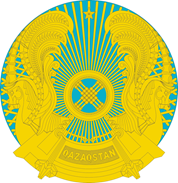 МинистерствоздравоохраненияРеспублики КазахстанГЛАВНЫЙ ГОСУДАРСТВЕННЫЙ САНИТАРНЫЙ ВРАЧӨңір 2021 ж. «__» ___ 1-компонентпен егілген адамдар саны 1-компонентпен егілген адамдардың жалпы саныОлардың ішінде Олардың ішінде 2021 ж. «__» ___ 2-компонентпен егілген адамдар саны2-компонентпен егілген адамдардың жалпы саныОлардың ішінде Олардың ішінде Өңір 2021 ж. «__» ___ 1-компонентпен егілген адамдар саны 1-компонентпен егілген адамдардың жалпы санықала ауыл2021 ж. «__» ___ 2-компонентпен егілген адамдар саны2-компонентпен егілген адамдардың жалпы санықалаауылАқмола облысыАқтөбе облысыАлматы облысыАтырау облысыШҚОЖамбыл облысыБҚОҚарағанды облысыҚостанай облысыҚызылорда облысыМаңғыстау облысыПавлодар облысыСҚОТүркістан облысыАлматы қ.Нұр-Сұлтан қ.Шымкент қ.ҚР Санат ҚР%АқмолаАқтөбеАлматыАлматы қ.АтырауШҚОНұр-СұлтанШымкент қ.ЖамбылБҚОҚарғгандыҚостанайҚызылордаМаңғыстауПавлодарCҚОТуркістанМемлекеттік қызметшілер Басқалары ҚР ПІБ контингентіСозылмалы аурулары бар адамдар Медицина қызметкерлері ПедагогтарПерсонал және ЖӨБ контингентіВахталық әдіспен жұмыс істейтін адамдар Теміржол саласы жұмыскерлері Тамақ кәсіпорындары жұмыскерлері Өнеркәсіптік кәсіпорындар жұмыскерлері Сауда кәсіпорындары жұмыскерлері Әуежайлар мен авиакомпаниялар қызметкерлері Дипкорпус қызметкерлері Күш құрылымдары қызметкерлері БАҚ қызметкерлері ХҚКО қызметкерлері СтуденттерУчаскелік полицейлерҰлттық құрама командалар мүшелері ЖИЫНЫӨңірлер Жас көрсетілмеген %16-17 жас%18-19 жас%20-29 жас%30-39 жас%40-49 жас%50-59 жас%60-69 жас%70-79 жас%80-89 жас%90-нан үлкен %ЖИЫНЫАқмола облысыАқтөбе облысыАлматы облысыАтырау облысыШҚОЖамбыл облысыБҚОҚарағанды облысыҚостанай облысыҚызылорда облысыМаңғыстау облысыПавлодар облысыСҚОТүркістан облысыАлматы қ.Нұр-Сұлтан қ.Шымкент қ.ҚРӨңірлер Медициналық қарсы көрсетілімдер Медициналық қарсы көрсетілімдер Медициналық қарсы көрсетілімдер Медициналық қарсы көрсетілімдер Медициналық қарсы көрсетілімдер Өңірлер Тұрақты қарсы көрсетілімдер %Уақытша қарсы көрсетілімдер%ЖиыныАқмола облысыАқтөбе облысыАлматы облысыАтырау облысыШҚОЖамбыл облысыБҚОҚарағанды облысыҚостанай облысыҚызылорда облысыМаңғыстау облысыПавлодар облысыСҚОТүркістан облысыАлматы қ.Нұр-Сұлтан қ.Шымкент қ.ҚРӨңірлер Бас тартулар Бас тартулар Бас тартулар Бас тартулар Басқа және нақтыланбаған себептер бойынша бас тарту Жеке себептер бойынша бас тарту Вакцинаның қауіпсіздігіне және тиімділігіне сенбеу себебі бойынша бас тарту ЖиыныАқмола облысыАқтөбе облысыАлматы облысыАтырау облысыШҚОЖамбыл облысыБҚОҚарағанды облысыҚостанай облысыҚызылорда облысыМаңғыстау облысыПавлодар облысыСҚОТүркістан облысыАлматы қ.Нұр-Сұлтан қ.Шымкент қ.ҚРӨңірлер Егілген адамдар саны  1  жиынБАРЛЫҚ РЕАКЦИЯЛАР Егілген адамдар ішінде % Жалпы реакциялар % из нихиз нихиз нихиз нихиз нихиз нихиз нихиз нихиз нихиз нихиз нихиз нихиз нихиз нихиз нихиз нихиз нихиз нихиз нихӨңірлер Егілген адамдар саны  1  жиынБАРЛЫҚ РЕАКЦИЯЛАР Егілген адамдар ішінде % Жалпы реакциялар % Катаральды синдромМенингеальды белгілерқызба (дене температурасы  39 С және жоғары)миалгияартралгияТмператураның  көтерілуіЖүрек айнуБас ауыруыНеврологиялық бұзылыстар Жалпы дімкәстік фебрильді құрысулар/энцефалопатиябөртпе (есекжем, Квинкке ісігі және басқалар)диареятамақтың ауыруыаллергиялық реакциялардың дамуыринореяшаршауқалтыраумен сипатталатын тұмауға ұқсас қысқа уақыттық синдромтәбеттің төмендеуі, мұрынның бітелуіАқмола облысыАқтөбе облысыАлматы облысыАтырау облысыШҚОЖамбыл облысыБҚОҚарағанды облысыҚостанай облысыҚызылорда облысыМаңғыстау облысыПавлодар облысыСҚОТүркістан облысыАлматы қ.Нұр-Сұлтан қ.Шымкент қ.ҚРӨңірлер жергіліктіреакциялар%из нихиз нихиз нихиз нихиз нихиз нихбасқа реакцияларӨңірлер жергіліктіреакциялар%жақын маңдағы аймақты(және) қамтитын кең ісінуқұлақ бездерінің ісінуіинъекция орнындағы ауырсынуинъекция орнындағы гиперемияинъекция орнындағы ісінуинъекция орнында қышубасқа реакцияларАқмола облысыАқтөбе облысыАлматы облысыАтырау облысыШҚОЖамбыл облысыБҚОҚарағанды облысыҚостанай облысыҚызылорда облысыМаңғыстау облысыПавлодар облысыСҚОТүркістан облысыАлматы қ.Нұр-Сұлтан қ.Шымкент қ.ҚРӨңірлер Барлық алынған 1-компонент вакциналарыБарлығы 1- компонентпен вакцинация жүргізілдіБарлық есептен шығарылған 1-компонент вакциналары1-компонент вакциналарын құю көлемі1-компонент вакциналарының қалдығыБарлық алынған 2-компонент вакциналарыБарлығы 2- компонентпен вакцинация жүргізілдіБарлық есептен шығарылған 2-компонент вакциналары2-компонент вакциналарын құю көлемі2-компонент вакциналарының қалдығыАқмола облысыАқтөбе облысыАлматы облысыАтырау облысыШҚОЖамбыл облысыБҚОҚарағанды облысыҚостанай облысыҚызылорда облысыМаңғыстау облысыПавлодар облысыСҚОТүркістан облысыАлматы қ.Нұр-Сұлтан қ.Шымкент қ.ҚР